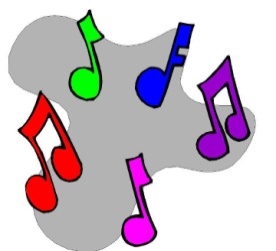 МЕТОДИКА НАСТАВЕ МУЗИЧКЕ КУЛТУРЕ I   колоквијум (поправни)                                           Студенти своје радове могу погледати      у четвртак, 4. маја 2017 у 10.00. У истом термину могу свирати песме.                                                                                                          Предметни наставник							                     Доц мр Наташа ВукићевићРед. бр.Име и презиме студентабр. индексаБр. поенастатус1.Валентина Којић39/1416/25положила2.Хелена Михајловић53/1417/25положила3.Ивана Јовановић13/149/25није положила4.Тамара Деспотовић67/144/25није положила5.Ана Шушић35/1414/25положила6.Наташа Ђорђевић20/1317/25положила7.Јована Новаковић40/145/25није положила8.Силвана Николић47/1416/25положила9.Тања Пантелић3/1417/25положила10.Катарина Момчиловић49/146/25није положила11.Сандра Росић46/1420/25положила12.Сузана Шаренац37/1414/25положила13.Наташа Благојевић58/1421/25положила14.Ивана Благојевић64/1419/25положила15.Невена Ковинић8/1413/25положила16.Јелена Огризовић11/1413/25положила17.Ана Марковић75/1414/25положила18.Јован Мијаиловић77/1418/25положио19.Тамара Илић72/1419,5/25положила20.Нина Јовић43/1416/25положила21.Јелена Живадиновић31/1419,5/25положила22.Александра Добродолац62/1413/25      положила